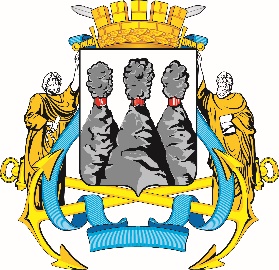 ПОСТАНОВЛЕНИЕВ соответствии с Решением Городской Думы Петропавловск-Камчатского городского округа от 31.10.2013 № 145-нд «О наградах и почетных званиях Петропавловск-Камчатского городского округа» и протоколом заседания Комиссии Городской Думы Петропавловск-Камчатского городского округа по наградам от 19.07.2023 № 9ПОСТАНОВЛЯЮ:1. За значительный вклад в развитие торговли на территории Петропавловск-Камчатского городского округа, добросовестный труд, высокий уровень профессионализма и в честь профессионального праздника Дня работника торговли наградить Почетными грамотами Городской Думы Петропавловск-Камчатского городского округа следующих работников группы компаний общества с ограниченной ответственностью «Шамса-Холдинг»:Даниелян Шушаник Араратовну – главного бухгалтера общества с ограниченной ответственностью «Компания Шамса»;Каледину Татьяну Владимировну – старшего кассира общества с ограниченной ответственностью «Шамса-Маркет»;Рожкову Наталью Александровну – архивариуса общества с ограниченной ответственностью «Шамса-Холдинг»;Садоян Гюлизар Магмудовну – бухгалтера общества с ограниченной ответственностью «Шамса-Маркет».2. За особый вклад в развитие торговли на территории Петропавловск-Камчатского городского округа, добросовестный труд и высокий уровень профессионализма наградить Благодарностями председателя Городской Думы Петропавловск-Камчатского городского округа следующих работников группы компаний общества с ограниченной ответственностью «Шамса-Холдинг»:Бахтину Рузиля Наильевну – товароведа общества с ограниченной ответственностью «Шамса-Маркет»;Егиазарян Карена Врежовича – дежурного контролера общества с ограниченной ответственностью «Шамса-Маркет»;Тамоян Эдика Амоевича – торгового представитель общества с ограниченной ответственностью «Ювикам».ГОРОДСКАЯ ДУМАПЕТРОПАВЛОВСК-КАМЧАТСКОГОГОРОДСКОГО ОКРУГАПРЕДСЕДАТЕЛЬ19.07.2023 № 75О награждении Почетными грамотами Городской Думы Петропавловск-Камчатского городского округа и Благодарностями председателя Городской Думы Петропавловск-Камчатского городского округаПредседатель Городской ДумыПетропавловск-Камчатскогогородского округаА.С. Лиманов